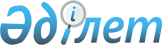 О внесении дополнения в решение районного маслихата от 12 декабря 2007 года № 4С-4/8 "Об утверждении Правил о порядке оказания жилищной помощи малообеспеченным семьям"
					
			Утративший силу
			
			
		
					Решение Жаркаинского районного маслихата Акмолинской области от 12 апреля 2010 года № 4С-21/5. Зарегистрировано Управлением юстиции Жаркаинского района Акмолинской области 4 мая 2010 года № 1-12-125. Утратило силу - решением Жаркаинского районного маслихата Акмолинской области от 6 марта 2012 года № 5С-2/5

      Сноска. Утратило силу - решением Жаркаинского районного маслихата Акмолинской области от 06.03.2012 № 5С-2/5 (вводится в действие со дня официального опубликования)      В соответствии статьи 6 Закона Республики Казахстан «О местном государственном управлении и самоуправлении в Республике Казахстан» от 23 января 2001 года, в целях совершенствования подходов в вопросе оказания жилищной помощи, Жаркаинский районный маслихат РЕШИЛ:



      1. Внести в решение Жаркаинского районного маслихата «Об утверждении Правил о порядке оказания жилищной помощи малообеспеченным семьям» от 12 декабря 2007 года № 4С-4/8 (зарегистрировано в Реестре государственной регистрации нормативных правовых актов № 1-12-76, опубликовано 1 февраля 2008 года в районной газете «Целинное знамя») следующие дополнения:

      подпункт 1.4 дополнить абзацами следующего содержания:

      компенсационные нормы на потребление твердого топлива с местным

      отоплением установить пять тонн на семью;

      в связи с сезонностью закупки угля, всю социальную норму расхода на жилой дом (стоимость угля) при начислении жилищной помощи учитывать за три месяца в квартал обращения.



      2. Настоящее решение вступает в силу со дня государственной регистрации в Управлении юстиции Жаркаинского района и вводится в действие со дня официального опубликования.      Председатель сессии

      районного маслихата                        С.Оспан-Улы      Секретарь

      районного маслихата                        Б.Швачкин      «СОГЛАСОВАНО»      Аким Жаркаинского района                   А.Калжанов      Начальник государственного

      учреждения «Отдел экономики

      и бюджетного планирования»

      Жаркаинского района                        З.Коржумбаева
					© 2012. РГП на ПХВ «Институт законодательства и правовой информации Республики Казахстан» Министерства юстиции Республики Казахстан
				